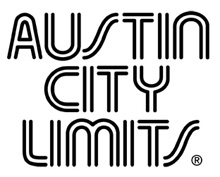 AUSTIN CITY LIMITS SHOWCASES INDIE ROCK: TV ON THE RADIO & THE WAR ON DRUGSNew Episode Premieres November 7th on PBSAustin, TX—November 5, 2015—Austin City Limits (ACL) showcases left of the dial faves TV On The Radio and The War on Drugs, splitting the bill in a brand new installment.  Two of today’s most critically-acclaimed indie rock bands, both acts make powerful debuts in their first-ever appearance on the ACL stage.  This must-see episode premieres Saturday, November 7th at 8pm CT/9pm ET as part of ACL’s new Season 41 on PBS.  ACL airs weekly on PBS stations nationwide (check local listings for times) and full episodes are made available online for a limited time at http://video.pbs.org/program/austin-city-limits/ immediately following the initial broadcast.  The show's official hashtag is #acltv.First up is TV On The Radio, formed in Brooklyn in 2001 and considered one of the most influential bands of the decade.  The quartet showcase tracks from their latest and widely-acclaimed album Seeds.  TVOTR’s originality and eclectic musical spirit—encompassing psychedelia, soul, electronica and urgent punk rock—is evident in their masterful five-song set, opening with the hard-driving “Lazerray” and grappling with pain and loss in the soulful, emotional closer “Trouble”.  Witness an act that continues to make music boldly on their own terms, always pushing forward to become one of the best bands of its generation. Philadelphia band The War on Drugs perform songs from their 2014 breakthrough album, Lost in the Dream, which earned widespread praise and landed the top spot on many critics’ album-of-the-year lists.  Kicking off a gorgeous set with “Under the Pressure”, the song Spin declared record of the year, the rock outfit build momentum creating lush soundscapes filled with musical craft and intricate instrumentation.  Bandleader Adam Granduciel’s Dylanesque vocals, cathartic lyrics and grand-scale guitar solos unfold to reveal an expansive, dreamy atmosphere for a memorable debut.“Indie music has been an important part of ACL’s musical legacy over the past two decades, but it’s a big umbrella that covers a vast musical landscape,” says ACL executive producer Terry Lickona.  “Both TV On The Radio and The War on Drugs stand out as virtuoso live musicians, but their songs and vocals are what caught my ear.  They are personal yet accessible to anyone who is a fan of great music.”TV On The Radio setlist:LazerrayGolden AgeCould YouDLZTroubleThe War on Drugs setlist:Under The PressureLost In The DreamEyes To The WindIn ReverseSeason 41 Fall Broadcast Schedule (additional episodes to be announced)October 3		2015 Hall of Fame SpecialOctober 10		Cassandra WilsonOctober 17 		Sturgill Simpson / Asleep at the WheelOctober 24		Don HenleyOctober 31 		Gary Clark Jr. / Courtney BarnettNovember 7		TV On The Radio / The War on DrugsNovember 14	James TaylorNovember 21	ACL Presents: Americana Music Festival 2015The complete line-up for the full 14-week season, including seven new episodes to air beginning January 2016, will be announced at a later date.  Viewers can visit acltv.com for news regarding future tapings, episode schedules and live stream updates. About Austin City LimitsACL offers viewers unparalleled access to featured acts in an intimate setting that provides a platform for artists to deliver inspired, memorable, full-length performances. The program is taped live before a concert audience from The Moody Theater in downtown Austin. ACL is the longest-running music series in American television history and remains the only TV series to ever be awarded the National Medal of Arts. Since its inception in 1974, the groundbreaking music series has become an institution that's helped secure Austin's reputation as the Live Music Capital of the World. The historic KLRU Studio 6A, home to 36 years of ACL concerts, has been designated an official Rock & Roll Hall of Fame Landmark. In 2011, ACL moved to the new venue ACL Live at The Moody Theater in downtown Austin. ACL received a rare institutional Peabody Award for excellence and outstanding achievement in 2012.	 	ACL is produced by KLRU-TV and funding is provided in part by Budweiser, the Austin Convention Center Department, Dell and HomeAway. Additional funding is provided by the Friends of Austin City Limits. Learn more about Austin City Limits, programming and history at acltv.com.Media Contact:Maureen Coakley for ACLmaureen@coakleypress.comt: 917.601.1229Maury SullivanKLRU-TVmsullivan@klru.orgt: 512.475.9087